На горизонтальном стержне длиной 30 см закреплены четыре попе-речных вертикальных стержня длиной по 10 см каждый (рис. 1.50а). Системавращается вокруг вертикальной оси симметрии 00', делая каждую секунду по 10оборотов. Расстояния между соседними поперечными стержнями одинаковы иравны 10 см. Как изменится кинетическая энергия системы, если вертикальныестержни примут горизонтальное положение (рис. 1.50б)? Стержни однородны.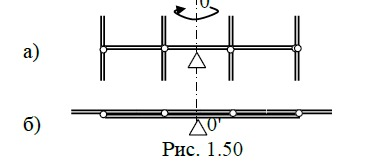 